The Sine LawThis formula can allow you to find a missing side or angle in a non-right triangle. =  = 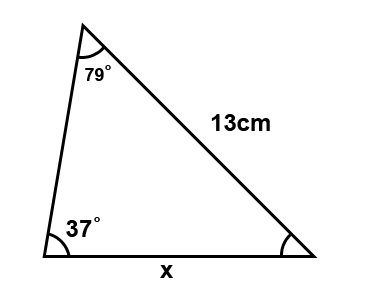 Example:Step 1 – Label the triangle’s angles as A B and C. Then Label the triangles sides opposite the angle with the same lower case letter (side “a” across from angle “A”)Step 2 – Enter the information you have into the sine law formula =  = Step 3 – Knock out the ratio that you don’t need. =  Step 4 – Cross multiply and solve =   =  0.6018x = 12.7608X = 21.2Ship in DistressA fishing boat gets caught in a storm and the captain calls the coastguard for help. The captain tells the coastguard that their initial distance is 500m from the base of the cliff with an angle of elevation of 15 degrees. By the time the coast guard arrives, the fisherman has drifted to an angle of elevation of 10 degrees and predicts he is 900m from the base of the cliff. Is he right?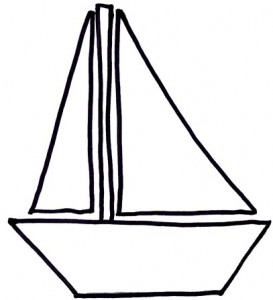 